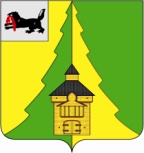 Российская Федерация	Иркутская область	             Нижнеилимский муниципальный район	АДМИНИСТРАЦИЯПОСТАНОВЛЕНИЕОт 19 . 12. 2016 г. №1116г. Железногорск-Илимский«О внесении изменений в постановление администрации Нижнеилимского муниципальногорайона от 08.11.2012  №1446 «Об утверждении административного регламента  по предоставлению муниципальной услуги «Согласование и утверждение схемы расположения земельного участка на межселенной территории Нижнеилимскогомуниципального района».	Руководствуясь Федеральным законом РФ от 6 октября 2003 года №131-ФЗ «Об общих принципах организации местного самоуправления в Российской Федерации», Федеральным законом РФ от 03.07.2016г. № 334-ФЗ «О внесении изменений в Земельный кодекс Российской Федерации  и отдельные законодательные акты Российской Федерации», Уставом муниципального образования «Нижнеилимский район», администрация Нижнеилимского муниципального районаПОСТАНОВЛЯЕТ:	1.Внести следующие изменения в постановление от 08.11.2012 №1446 «Об утверждении административного регламента по предоставлению муниципальной услуги «Согласование и утверждение схемы расположения земельного участка на межселенной территории Нижнеилимского муниципального района» в редакции  постановления от 16.11.2015 №1239 «О внесении изменений в административный регламент по предоставлению муниципальной услуги «Согласование и утверждение схемы расположения земельного участка на межселенной территории Нижнеилимского муниципального  района»:	1.1.Наименование административного регламента читать в следующей редакции: «Утверждение схемы расположения земельного участка на кадастровом плане территории, расположенного  на межселенной территории и территории населенных пунктов, входящих с состав сельских поселений муниципального образования «Нижнеилимский район» (далее- административного регламента).	1.2.По тексту административного регламента после слов «на межселенной территории» добавить слова «и территории населенных пунктов, входящих с состав сельских поселений».	 2. Настоящее постановление вступает в силу с 01 января 2017года.	3.Разместить данное постановление на официальном сайте муниципального образования «Нижнеилимский район» и опубликовать в периодическом издании «Вестник Думы и Администрации Нижнеилимского муниципального района».        4.Контроль за исполнением настоящего оставляю за собой.И.о.мэра района                                                        В.В.ЦвейгартРассылка: в дело-2, отдел АиГ-2, юридический отдел, ОСЭР, пресс-службаН.Н.Зеленина30652